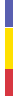 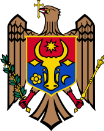                                                                     ORDIN   Nr._____________   din  “___” _______________2023                                                              mun. ChișinăuÎn temeiul prevederilor art. 40 alin. (5) din Codul aerian al Republicii Moldova nr. 301/2017 (Monitorul Oficial al Republicii Moldova, 2018, nr.95-104, art.189),                                                       ORDON:	1. Se aprobă mărimea tarifelor pentru serviciile de navigație aeriană de rută și navigație aeriană de terminal pentru anul 2024, după cum urmează:	1) tariful de navigație aeriană de rută – 4352 MDL/unități de serviciu (SU);		2) tariful de navigație aeriană de terminal – 7,60 euro/MTOW.	2. Prezentul Ordin se publică în Monitorul Oficial al Republicii Moldova și intră în vigoare la data de 1 ianuarie 2024;  	        3. Controlul asupra executării prezentului ordin se atribuie domnului Secretar de stat responsabil de domeniul transporturilor.             Ministru                                                                            Andrei SPÎNUCu privire la aprobarea tarifelor pentru serviciile de navigație aeriană pentru anul 2024ÎNREGISTRATMinisterul Justiției al RMnr. _____ din ___ decembrie 2023Ministru _____________Veronica MIHAILOV-MORARU